КлещиМногие из вас любят гулять в лесу. К сожалению, такая прогулка может привести к неприятным последствиям. 
Особую опасность представляют клещи. Они могут заразить человека инфекционными болезнями, из которых одной из самых опасных является клещевой энцефалит. 
Человек заражается при укусе (присасывании) клеща, а также при употреблении в пищу сырого молока и молочных продуктов. Заболевание характеризуется резким подъемом температуры до 39–40 градусов, сильными головными болями, рвотой. В связи с поражением серого вещества ствола мозга и шейного отдела спинного мозга развиваются неврологические нарушения, парезы и параличи преимущественно верхних конечностей.
Очень важно знать, что первые 2–3 часа после начала кровососания клещи не успевают внести дозу вируса, достаточную для развития заболевания. Указанная особенность биологии клещей определяет высокую эффективность мер индивидуальной защиты людей от их нападения.В целях профилактики заболеваемости клещевым энцефалитом рекомендуется:1. При выходе в зеленую зону иметь одежду, плотно прилегающую к телу, куртки заправлять в брюки, брюки в сапоги, рукава и ворот должны быть застегнуты.2. В целях обнаружения клещей каждые 2 часа проводить самоосмотры и взаимоосмотры открытых частей тела и поверхности одежды.3. При жаркой погоде, когда нет возможности надевать плотно прилегающую одежду, перед выходом в зеленую зону применять репелленты (мази и лосьоны, отпугивающие насекомых).4. При присасывании клещей немедленно обратиться в ближайшее лечебное учреждение.Самостоятельное удаление клеща допускается, если нет возможности обратиться в медицинское учреждение. При этом необходимо соблюдать следующие правила:1. Перед удалением клеща нужно смочить растительным маслом или керосином.2. Оттянуть присосавшегося клеща пальцами и на головную часть у самой поверхности кожи наложить нитяную петлю. Осторожными покачиваниями, не совершая резких движений, за оба конца нити извлекают клеща вместе с хоботком.3. Тем же способом, после наложения нитяной петли захватить оба конца нити и закручивающими движениями по спирали удалить клеща.4. Если остался хоботок в теле человека, его удаляют обожженной иглой или булавкой.5. Место укуса обработать йодом.6. После этого обратиться в лечебное учреждение по месту жительства для проведения экстренной профилактики клещевого энцефалита донорским противоклещевым иммуноглобулином.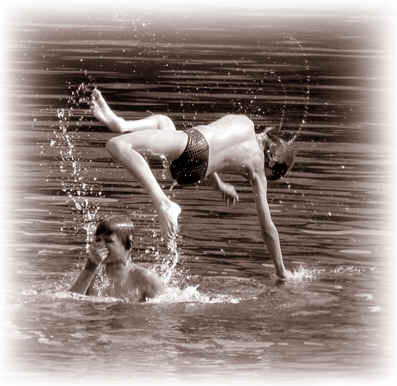 